「がんの家族歴」に関する問診票受診日　　　　年　　月　　日がんの中には、生まれつきの体質（遺伝的な要因）が関係して発症すると考えられているものがあります。がんの家族歴を知ることで、「遺伝するがん」の可能性（必ずしも皆が発症するわけではありません）を知ることができます。また、血縁者がこのような体質を持っている場合には、がんの種類によってはご自身や血縁者のリスクに応じた検診を受けて、元の早期発見や早期治療につなげられる可能性があると考えられています。この問診票だけで「遺伝するがん」であるかどうかを正確に判断することはできませんが、診断の参考のために記入をお願いします。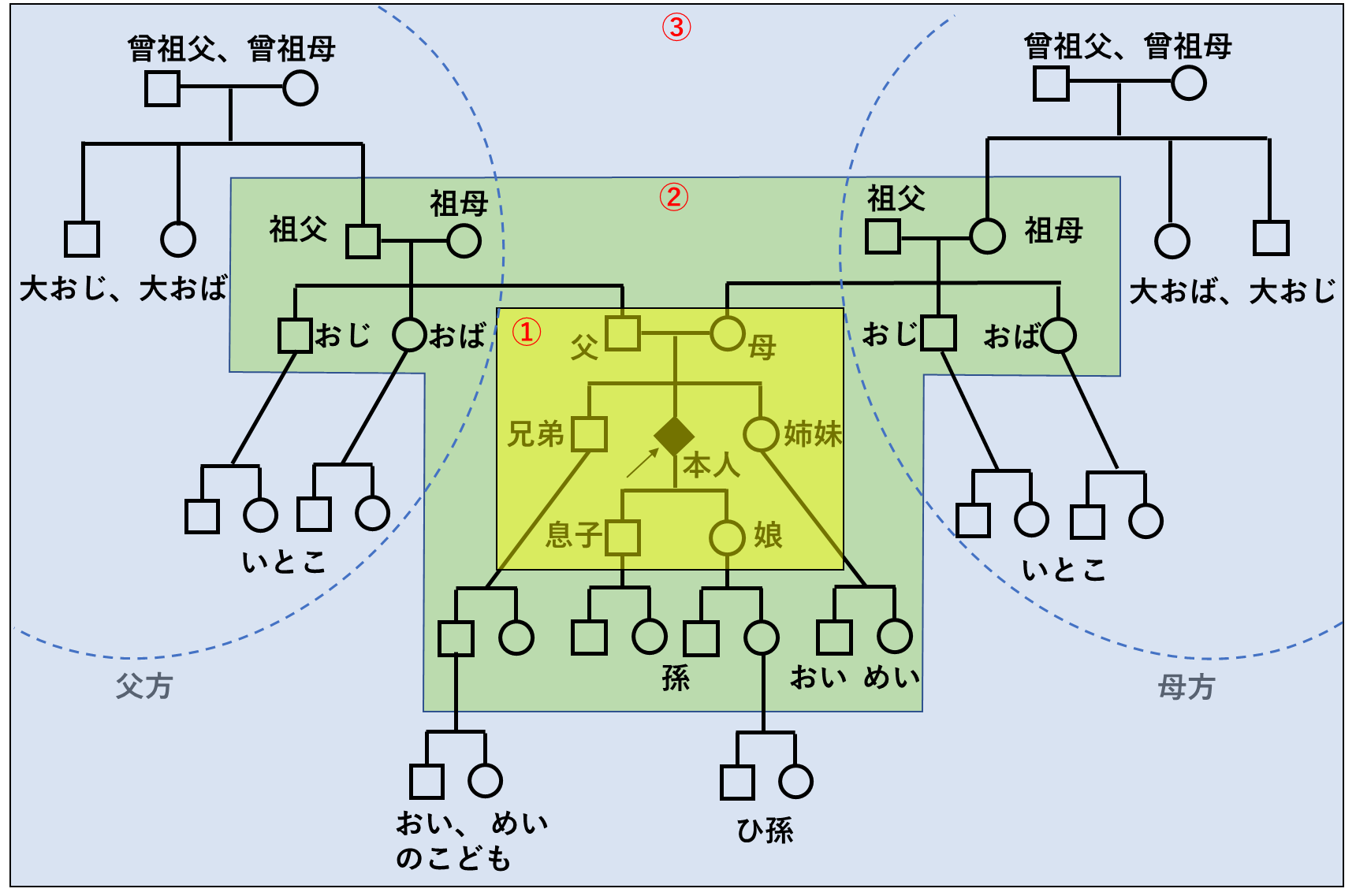 グループ両親、本人、兄弟・姉妹、本人の子供グループ祖父母（父方 or 母方）、おじ・おば（父方 or 母方）、おい・めい、本人の孫グループ曾祖父母（父方 or 母方）、大おじ・大おば（父方 or 母方）、いとこ（父方 or 母方）おい・めいの子供、本人のひ孫家系図（表を参考にしてください）本人名前：年齢：生年月日：グループ番号続柄性別現在の年齢がんの種類（がんと診断された年齢）例）②父方祖父・女67 才大腸がん（42 才）、胃がん（56 才）例）③母方いとこ男・38才乳がん（32才）男・女男・女男・女男・女男・女男・女男・女男・女男・女男性は□、女性は○　で表しますがんの既往歴のある方は、■や●のように黒く塗っておいて下さい。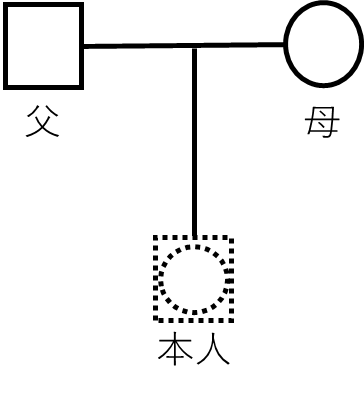 